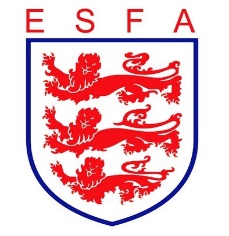 TRUSTEES REPORTAPRIL 2022Mike Coyne, Chair, welcomed Trustees to the meeting and accepted the apologies tendered. The meeting focused on the budget for 22/23, with only time sensitive items otherwise consideredIn considering the Association’s financial position, Trustees:Received an update on the forecast year end position and agreed to additional items of small capital expenditure for essential building maintenance and suppliesReviewed the first draft budgets for 22/23 and agreed on savings to reduce the deficitReconsidered the funding model for representative football and commissioned further work on the detailIn considering the Association’s staffing, Trustees:Approved the appointment of two new volunteer Child Welfare Officers for the international squadsApproved the staff changes proposed in the budget papersIn considering the Association’s sponsorship and partnership arrangements, Trustees:Approved the inclusion of known sponsorship contracts in the budget but maintained the position of excluding expected but not contracted income from the budget, in the interests of prudence.Confirmed that, due to delays in contracting, it would now not be possible to deliver festivals for children in years 3 and 4, due to time/resource constraintsIn considering the Association’s progress against its business plan, Trustees:Reviewed the responses to the latest consultation on representative football and considered an alternative funding model for further discussion with MembershipIn considering the Association’s governance arrangements, Trustees: Considered rule changes which should be presented to the AGM for approval, and agreed to draft such changes for Council considerationReceived an update on Council vacancies and appointmentsConfirmed the arrangements for the July meeting of Council.Finally, Trustees reviewed all decisions taken during the meeting from a safeguarding and equality and diversity perspective to double-check that appropriate consideration had been given in each case. Trustees conducted their routine review of risks facing the Association and checked that opportunities to engage players in decision making had been considered.